T.C.GİRESUN ÜNİVERSİTESİ REKTÖRLÜĞÜ 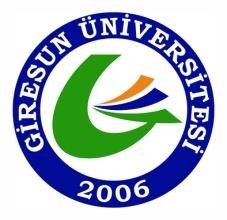 ŞEBİNKARAHİSAR UYGULAMALI BİLİMLERYÜKSEKOKULU MÜDÜRLÜĞÜ STAJ ÇALIŞMASI DEĞERLENDİRME FORMU(GİZLİDİR)Sayın İşyeri Yetkilisi,	Tarih :……/……/20….İşyerinizde; staj süresini tamamlayan öğrencinin, bilgi, beceri ve stajdan yararlanma derecesini ve ilişkileri ile davranışlarının niteliklerini belirleyebilmek için aşağıdaki tabloyu özenle doldurunuz.Bu formun doldurulup imzalandıktan sonra, Staj dosyası ve stajyer öğrenci devam çizelgesi ile birlikte kapalı zarf içerisinde öğrenci ile Şebinkarahisar Uygulamalı Bilimler Yüksekokulu Müdürlüğü’nde olacak şekilde gönderilmesi arz ve rica olunur. NOT: DEĞERLENDİRME NOTLARI VERİLİRKEN NOTLAR RAKAMLA YAZILMALIDIR.Staj Komisyonunca Doldurulacak KısımKOMİSYON RAPORUYukarıda adı geçen Yüksekokulumuz Gıda Teknolojisi Bölümü öğrencisinin stajı tarafımızdan incelenmiş olup, ÖĞRENCİNİNİŞYERİNİNAdı Soyadı: …………………………..Adı: ………………..……………..Okul No: …………………………..Adresi: ………………..……………..Bölümü / Sınıfı: …………………………..……………………………….Staj Konusu: …………………………..Tel. No: ……………………..………..Staj Süresi: ……… İş GünüFax No: ………………………..……..Başlama Tarihi: ……./……/ 20….Bitiş Tarihi: ……./……/ 20….Staj Komisyon Bşk.Eğitici Personel         Dr. Öğr. Üyesi Mustafa CÜCEAdı Soyadı	:…………………………….....DEĞERLENDĠRME KRĠTERLERĠDEĞERLENDİRMEDEĞERLENDİRMEDEĞERLENDİRMEDEĞERLENDİRMEDÜŞÜNCELERDEĞERLENDĠRME KRĠTERLERĠÇOK İYİ85-100İYİ66-84ORTA60-65ZAYIF0-59DÜŞÜNCELERİşe ilgiİşin tamamlanmasıAlet, teçhizat kullanma yeteneğiAlgılama gücüSorumluluk duygusuÇalışma hızıUygun ve yeterli malzeme kull. becerisiZamanı verimli kullanmaProblem çözme yeteneğiİletişim kurma yeteneğiKurallara uymaGrup çalışmasına yatkınlığıKendisini geliştirme yeteneğiDeğerlendirmeyi yapanın;Adı Soyadı	:…………………………… Ünvanı	:……………………………Değerlendirmeyi yapanın;Adı Soyadı	:…………………………… Ünvanı	:……………………………Tarih/Kaşe  : İmza/Mühür :Tarih/Kaşe  : İmza/Mühür :Tarih/Kaşe  : İmza/Mühür :Yüksekokul Staj yönergemizce verilmiştir.UYGUNLUĞU/UYGUNSUZLUĞUgerekçesiyle……………………….’ na kararÜyeÜyeStaj Komisyon Bşk.…………………….……………………………………………………….